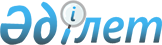 "2012-2014 жылдарған арналған аудан бюджеті туралы" аудандық мәслихаттың 2011 жылғы 21 желтоқсандағы N 2-37с шешіміне өзгерістер мен толықтырулар енгізу туралы
					
			Күшін жойған
			
			
		
					Солтүстік Қазақстан облысы Уәлиханов аудандық мәслихатының 2012 жылғы 6 наурыздағы N 2-2с шешімі. Солтүстік Қазақстан облысының Әділет департаментінде 2012 жылғы 4 сәуірде N 13-13-159 тіркелді. Қолдану мерзімінің өтуіне байланысты күшін жойды (Солтүстік Қазақстан облысы Уәлиханов аудандық мәслихатының 2013 жылғы 14 ақпандағы N 02-03-03/40 хаты)

      Ескерту. Қолдану мерзімінің өтуіне байланысты күшін жойды (Солтүстік Қазақстан облысы Уәлиханов аудандық мәслихатының 14.02.2013 N 02-03-03/40 хаты)      Қазақстан Республикасының 2008 жылғы 4 желтоқсандағы № 95-ІV Бюджет кодексінінің 109-бабы 5-тармағына, «Қазақстан Республикасындағы жергілікті мемлекеттік басқару және өзін-өзі басқару туралы» Қазақстан Республикасының 2001 жылғы 23 қаңтардағы № 148 Заңының 6-бабына және «Нормативтік құқықтық актілер туралы» Қазақстан Республикасының 1998 жылғы 24 наурыздағы № 213 Заңының 21-бабына сәйкес, аудандық мәслихат ШЕШІМ ҚАБЫЛДАДЫ:



      1. Аудандық мәслихаттың «2012-2014 жылдарға арналған аудан бюджеті туралы» аудандық мәслихаттың 2011 жылғы 21 желтоқсандағы № 2-37с (2012 жылғы 18 қаңтардағы № 13-13-153 нормативтік құқықтық актілерді мемлекеттік тіркеу тізілімінде тіркелген және 2012 жылғы 5 наурыздағы «Кызыл Ту» газетінде жарияланған) шешіміне келесі өзгерістер мен толықтырулар енгізілсін:

      көрсетілген шешімнің 1-тармағы келесі редакцияда жазылсын:

      1) кірістер – 1 980 998 мың теңге, соның ішінде мыналар бойынша:

      салықтық түсімдер – 176 191 мың теңге;

салықтық емес түсімдер – 1 162 мың теңге;

      негізгі капиталды сатудан түсетін түсімдер – 2 028 мың теңге;

      трансферттер түсімі – 1 801 617 мың теңге.

      2) шығындар – 2 039 196,3 мың теңге;

      3) таза бюджеттік кредиттеу – 19 286 мың теңге, оның ішінде:

      бюджеттік кредиттер – 24 270 мың теңге;

      бюджеттік кредиттерді өтеу – 4984 мың теңге;

      4) қаржылық активтерімен операциялар бойынша сальдо – 0, оның iшiнде:

      қаржы активтерiн сатып алу – 0;

      мемлекеттiң қаржы активтерiн сатудан түсетiн түсiмдер – 0;

      5) бюджет тапшылығы – -77 484,3 мың теңге;

      6) бюджеттің тапшылығын қаржыландыру – 77 484,3 мың теңге. 

      13-тармақ келесі мазмұндағы 11) және 12) тармақшаларымен толықтырылсын:

      «11) жұмыспен қамту 2020 бағдарламасы аясында инженерлік-коммуникациялық инфрақұрылымды дамытуға – 11 200 мың теңге.

      12) жұмыспен қамту 2020 бағдарламасы шеңберінде тұрғын үй салу және сатып алу және инженерлік коммуникациялық инфрақұрылымдарды салу және (немесе) сатып алу және дамыту – 44 140 мың теңге.»;

      15-тармақ келесі мазмұндағы 8) тармақшасымен толықтырылсын:

      «8) жұмыспен қамту 2020 бағдарламасы аясында инженерлік-коммуникациялық инфрақұрылымдардың дамуына аудандардың (облыстық маңызы бар қалалардың) бюджеттеріне республикалық бюджеттен берілетін нысаналы даму трансферттері – 4 414 мың теңге.»;

      келесі мазмұндағы 15-1-тармағымен толықтырылсын:

      «15-1. 9-қосымшаға сәйкес аудандық бюджеттiң шығыстары қаржылық жыл басына 58 198,3 мың теңге сомада қалыптасқан аудандық бюджет қаражатының бос қалдықтары және 2011 жылы пайдаланылмаған республикалық және облыстық бюджеттерден 3762,1 мың теңге сомада берiлген нысаналы трансферттердi қайтару есебiнен көзделсiн, тұрғын үй салуға толық пайдаланылмаған кредиттер - 24746,0 мың теңге, инженерлік-коммуникациялық инфрақұрылымды дамытуға – 7803,1 мың теңге көзделсін»;

      көрсетілген шешімге 1, 5-қосымшалары осы шешімнің 1, 2-қосымшаларына сәйкес жаңа редакцияда мазмұндалсын (қоса беріледі);

      осы шешiмге 3-қосымшаға сәйкес көрсетiлген шешiмге 9-қосымшамен толықтырылсын.



      2. Осы шешім 2012 жылдың 1 қаңтарынан бастап қолданысқа енеді.      Сессия төрағасы,

      аудандық мәслихаттың хатшысы                Б. Кәдіров      КЕЛІСІЛГЕН:      «Уәлиханов ауданының

      экономика және бюджеттік 

      жоспарлау бөлімі» мемлекеттік

      мекемесі бастығының м.а.                   А. Нұрмағанбетова

Уәлиханов аудандық мәслихатының

2012 жылғы 6 наурыздағы № 2-2с-қосымша

сессиясының шешіміне 1-қосымшаУәлиханов аудандық мәслихатының

2011 жылғы 21 желтоқсандағы № 2-37с-қосымша

сессиясының шешіміне 1-қосымша 2012 жылға арналған Уәлиханов ауданының нақтыланған бюджеті

Уәлиханов аудандық мәслихатының

2012 жылғы 6 наурыздағы № 2-2с-қосымша

сессиясының шешіміне 2-қосымшаУәлиханов аудандық мәслихатының

2011 жылғы 21 желтоқсандағы № 2-37с-қосымша

сессиясының шешіміне 5-қосымша ТІЗБЕ 2012 жылғы әр бір ауылдық (селолық) округтің бюджеттік бағдарламалары

Уәлиханов аудандық мәслихатының

2012 жылғы 6 наурыздағы № 2-2с-қосымша

сессиясының шешіміне 3-қосымшаУәлиханов аудандық мәслихатының

2011 жылғы 21 желтоқсандағы № 2-37с-қосымша

сессиясының шешіміне 9-қосымша 2012 жылғы 1 қаңтарға қалыптасқан бюджеттiк қаражаттың бос қалдықтарын бағыттау, және 2011 жылы пайдаланылмаған республикалық және облыстық бюджеттерден нысаналы трансферттердi қайтару
					© 2012. Қазақстан Республикасы Әділет министрлігінің «Қазақстан Республикасының Заңнама және құқықтық ақпарат институты» ШЖҚ РМК
				СанатыСанатыСанатыСанатыСомасы, мың теңгеСыныбыСыныбыСыныбыСомасы, мың теңгеІшкі сыныбыІшкі сыныбыСомасы, мың теңгеАтауыСомасы, мың теңге123451) КІРІСТЕР1 980 9981Салықтық түсiмдер176 19101Табыс салығы1 1602Жеке табыс салығы1 16003Әлеуметтiк салық115 4001Әлеуметтік салық115 40004Меншiкке салынатын салықтар44 4231Мүлiкке салынатын салықтар21 2403Жер салығы2 7754Көлiк құралдарына салынатын салық18 6085Бірыңғай жер салығы1 80005Тауарларға, жұмыстарға және қызметтерге салынатын iшкi салықтар13 3172Акциздер1 0443Табиғи және басқа ресурстарды пайдаланғаны үшiн түсетiн түсiмдер9 2924Кәсiпкерлiк және кәсiби қызметтi жүргiзгенi үшiн алынатын алымдар2 8445Ойын бизнесіне салық13708Заңдық мәнді іс-әрекеттерді жасағаны және (немесе) құжаттар бергені үшін оған уәкілеттігі бар мемлекеттік органдар немесе лауазымды адамдар алатын міндетті төлемдер1 8911Мемлекеттік баж1 8912Салықтық емес түсiмдер1 16201Мемлекет меншігінен түсетін түсімдер1 1625Мемлекет меншігіндегі мүлікті жалға беруден түсетін кірістер1 1623Негізгі капиталды сатудан түсетін түсімдер2 02803Жердi және материалдық емес активтердi сату2 02801Жерді сату2 0284Трансферттердің түсімдері1 801 61702Мемлекеттiк басқарудың жоғары тұрған органдарынан түсетiн трансферттер1 801 6172Облыстық бюджеттен түсетiн трансферттер1 801 617Функционалдық топФункционалдық топФункционалдық топФункционалдық топСомасы, мың теңгеӘкімшісіӘкімшісіӘкімшісіСомасы, мың теңгеБағдарламаБағдарламаСомасы, мың теңгеАтауыСомасы, мың теңге123452) ШЫҒЫНДАР2 039 196,31Жалпы сипаттағы мемлекеттiк қызметтер182 439,1112Аудан (облыстық маңызы бар қала) мәслихатының аппараты10 976001Аудан (облыстық маңызы бар қала) мәслихатының қызметін қамтамасыз ету жөніндегі қызметтер10 976122Аудан (облыстық маңызы бар қала) әкімінің аппараты53 024001Аудан (облыстық маңызы бар қала) әкімінің қызметін қамтамасыз ету жөніндегі қызметтер52 928003Мемлекеттік органдардың күрделі шығыстары96123Қаладағы аудан, аудандық маңызы бар қала, кент, ауыл (село), ауылдық (селолық) округ әкімінің аппараты96 883001Қаладағы аудан, аудандық маңызы бар қаланың, кент, ауыл (село), ауылдық (селолық) округ әкімінің қызметін қамтамасыз ету жөніндегі қызметтер96 883452Ауданның (облыстық маңызы бар қаланың) қаржы бөлімі12 563001Аудандық бюджетті орындау және коммуналдық меншікті (облыстық маңызы бар қала) саласындағы мемлекеттік саясатты іске асыру жөніндегі қызметтер11 427003Салық салу мақсатында мүлікті бағалауды жүргізу141004Біржолғы талондарды беру жөніндегі жұмысты ұйымдастыру және біржолғы талондарды сатудан түскен сомаларды толық алынуын қамтамасыз ету 589011Коммуналдық меншікке түскен мүлікті есепке алу, сақтау, бағалау және сату406453Ауданның (облыстық маңызы бар қаланың) экономика және бюджеттік жоспарлау бөлімі8 993001Экономикалық саясатты, мемлекеттік жоспарлау жүйесін қалыптастыру мен дамыту және ауданды (облыстық маңызы бар қаланы) басқару саласындағы мемлекеттік саясатты іске асыру жөніндегі қызметтер8 9932Қорғаныс5 165122Аудан (облыстық маңызы бар қала) әкімінің аппараты5 165005Жалпыға бірдей әскери міндетті атқару шеңберіндегі іс-шаралар4 565006Аудан (облыстық маңызы бар қала) ауқымындағы төтенше жағдайлардың алдын алу және жою500007Аудандық (қалалық) ауқымдағы дала өрттерінің, сондай-ақ мемлекеттік өртке қарсы қызмет органдары құрылмаған елдi мекендерде өрттердің алдын алу және оларды сөндіру жөніндегі іс-шаралар1003Қоғамдық тәртіп, қауіпсіздік, құқықтық, сот, қылмыстық-атқару қызметі789458Ауданның (облыстық маңызы бар қаланың) тұрғын үй-коммуналдық шаруашылық, жолаушылар көлігі және автомобиль жолдары бөлімі789021Елдi мекендерде жол қозғалысы қауiпсiздiгін қамтамасыз ету7894Білім беру1 355 953123Қаладағы аудан, аудандық маңызы бар қала, кент, ауыл (село), ауылдық (селолық) округ әкімінің аппараты828005Ауылдық (селолық) жерлерде балаларды мектепке дейін тегін алып баруды және кері алып келуді ұйымдастыру828464Ауданның (облыстық маңызы бар қаланың) білім беру бөлімі91 689009Мектепке дейінгі тәрбие ұйымдарының қызметін қамтамасыз ету91 528021Республикалық бюджеттен берілетін нысаналы трансферттер есебінен мектепке дейінгі ұйымдардың тәрбиешілеріне біліктілік санаты үшін қосымша ақының мөлшерін ұлғайту161464Ауданның (облыстық маңызы бар қаланың) білім беру бөлімі1 243 413003Жалпы білім беру1 194 815006Балаларға қосымша білім беру20 961063Республикалық бюджеттен берілетін нысаналы трансферттер есебінен «Назарбаев зияткерлік мектептері» ДБҰ-ның оқу бағдарламалары бойынша біліктілікті арттырудан өткен мұғалімдерге еңбекақыны арттыру 1 104064Республикалық бюджеттен берілетін трансферттер есебінен мектеп мұғалімдеріне біліктілік санаты үшін қосымша ақының мөлшерін ұлғайту19 067005Ауданның (областык маңызы бар қаланың) мемлекеттік білім беру мекемелер үшін оқулықтар мен оқу-әдiстемелiк кешендерді сатып алу және жеткізу7 466464Ауданның (облыстық маңызы бар қаланың) білім беру бөлімі20 023001Жергілікті деңгейде білім беру саласындағы мемлекеттік саясатты іске асыру жөніндегі қызметтер10 487015Республикалық бюджеттен берілетін трансферттер есебінен жетім баланы (жетім балаларды) және ата-аналарының қамқорынсыз қалған баланы (балаларды) күтіп-ұстауға асыраушыларына ай сайынғы ақшалай қаражат төлемдері7 736020Республикалық бюджеттен берілетін трансферттер есебінен үйде оқытылатын мүгедек балаларды жабдықпен, бағдарламалық қамтыммен қамтамасыз ету 1 8006Әлеуметтiк көмек және әлеуметтiк қамсыздандыру142 907,0451Ауданның (облыстық маңызы бар қаланың) жұмыспен қамту және әлеуметтік бағдарламалар бөлімі118 754002Еңбекпен қамту бағдарламасы42 183004Ауылдық жерлерде тұратын денсаулық сақтау, білім беру, әлеуметтік қамтамасыз ету, мәдениет және спорт мамандарына отын сатып алуға Қазақстан Республикасының заңнамасына сәйкес әлеуметтік көмек көрсету1 276005Мемлекеттік атаулы әлеуметтік көмек 8 638007Жергілікті өкілетті органдардың шешімі бойынша мұқтаж азаматтардың жекелеген топтарына әлеуметтік көмек16 370010Үйден тәрбиеленіп оқытылатын мүгедек балаларды материалдық қамтамасыз ету343014Мұқтаж азаматтарға үйде әлеуметтiк көмек көрсету13 05001618 жасқа дейінгі балаларға мемлекеттік жәрдемақылар22 806017Мүгедектерді оңалту жеке бағдарламасына сәйкес, мұқтаж мүгедектерді міндетті гигиеналық құралдармен және ымдау тілі мамандарының қызмет көрсетуін, жеке көмекшілермен қамтамасыз ету1 891023Жұмыспен қамту орталықтарының қызметін қамтамасыз ету12 197451Ауданның (облыстық маңызы бар қаланың) жұмыспен қамту және әлеуметтік бағдарламалар бөлімі24 153001Жергілікті деңгейде халық үшін әлеуметтік бағдарламаларды жұмыспен қамтуды қамтамасыз етуді іске асыру саласындағы мемлекеттік саясатты іске асыру жөніндегі қызметтер23 020021Мемлекеттік органдардың күрделі шығыстары544011Жәрдемақыларды және басқа да әлеуметтік төлемдерді есептеу, төлеу мен жеткізу бойынша қызметтерге ақы төлеу5897Тұрғын үй-коммуналдық шаруашылық177 429458Ауданның (облыстық маңызы бар қаланың) тұрғын үй-коммуналдық шаруашылық, жолаушылар көлігі және автомобиль жолдары бөлімі2 820004Азаматтардың жекелеген санаттарын тұрғын үймен қамтамасыз ету2 500031Кондоминиум объектілеріне техникалық паспорттар дайындау320467Ауданның (облыстық маңызы бар қаланың) құрылыс бөлімі130 380003Мемлекеттік коммуналдық тұрғын үй қорының тұрғын үй құрылысы және (немесе) сатып алу1 000006Сумен жабдықтау және су бұру жүйесін дамыту8 196019Тұрғын үй салу 24 746022Жұмыспен қамту 2020 бағдарламасы шеңберінде тұрғын үй салу және сатып алу және инженерлік-коммуникациялық инфрақұрылымдарды салу және (немесе) сатып алу және дамыту96 438123Қаладағы аудан, аудандық маңызы бар қала, кент, ауыл (село), ауылдық (селолық) округ әкімінің аппараты12 797008Елді мекендерде көшелерді жарықтандыру3 951009Елді мекендердің санитариясын қамтамасыз ету4 724010Жерлеу орындарын күтіп-ұстау және туысы жоқ адамдарды жерлеу100011Елді мекендерді абаттандыру мен көгалдандыру4 022467Ауданның (облыстық маңызы бар қаланың) құрылыс бөлімі31 432007Қаланы және елді мекендерді көркейтуді дамыту31 4328Мәдениет, спорт, туризм және ақпараттық кеңістiк79 314123Қаладағы аудан, аудандық маңызы бар қала, кент, ауыл (село), ауылдық (селолық) округ әкімінің аппараты16 816006Жергілікті деңгейде мәдени-демалыс жұмыстарын қолдау16 816457Ауданның (облыстық маңызы бар қаланың) мәдениет, тілдерді дамыту, дене шынықтыру және спорт бөлімі21 598003Мәдени-демалыс жұмысын қолдау21 598457Ауданның (облыстық маңызы бар қаланың) мәдениет, тілдерді дамыту, дене шынықтыру және спорт бөлімі2 686009Аудандық (облыстық маңызы бар қалалық) деңгейде спорттық жарыстар өткiзу948010Әртүрлi спорт түрлерi бойынша ауданның (облыстық маңызы бар қаланың) құрама командаларының мүшелерiн дайындау және олардың облыстық спорт жарыстарына қатысуы1 738456Ауданның (облыстық маңызы бар қаланың) ішкі саясат бөлімі5 381002Газеттер мен журналдар арқылы мемлекеттік ақпараттық саясат жүргізу жөніндегі қызметтер5 381457Ауданның (облыстық маңызы бар қаланың) мәдениет, тілдерді дамыту, дене шынықтыру және спорт бөлімі14 123006Аудандық (қалалық) кiтапханалардың жұмыс iстеуi13 751007Мемлекеттік тілді және Қазақстан халықтарының басқа да тілдерін дамыту372456Ауданның (облыстық маңызы бар қаланың) ішкі саясат бөлімі7 599001Жергілікті деңгейде ақпарат, мемлекеттілікті нығайту және азаматтардың әлеуметтік сенімділігін қалыптастыру саласында мемлекеттік саясатты іске асыру жөніндегі қызметтер7 099003Жастар саясаты саласындағы өңірлік бағдарламаларды iске асыру500457Ауданның (облыстық маңызы бар қаланың) мәдениет, тілдерді дамыту, дене шынықтыру және спорт бөлімі11 111001Жергілікті деңгей мәдениет, тілдерді дамыту, дене шынықтыру және спорт саласындағы мемлекеттік саясатты іске асыру жөніндегі қызметтер11 11110Ауыл, су, орман, балық шаруашылығы, ерекше қорғалатын табиғи аумақтар, қоршаған ортаны және жануарлар дүниесін қорғау, жер қатынастары49 368474Ауданның (облыстық маңызы бар қаланың) ауыл шаруашылығы және ветеринария бөлімі24 282001Жергілікті деңгейде ауыл шаруашылығы және ветеринария саласындағы мемлекеттік саясатты іске асыру жөніндегі қызметтер14 854007Қаңғыбас иттер мен мысықтарды аулауды және жоюды ұйымдастыру800099Мамандардың әлеуметтік көмек көрсетуі жөніндегі шараларды іске асыру8 628463Ауданның (облыстық маңызы бар қаланың) жер қатынастары бөлімі13 983001Аудан (облыстық маңызы бар қала) аумағында жер қатынастарын реттеу саласындағы мемлекеттік саясатты іске асыру жөніндегі қызметтер9 157003Елдi мекендердi жер-шаруашылық орналастыру2 641006Аудандық маңызы бар қалалардың, кенттердiң, ауылдардың (селолардың), ауылдық (селолық) округтердiң шекарасын белгiлеу кезiнде жүргiзiлетiн жерге орналастыру2 185474Ауданның (облыстық маңызы бар қаланың) ауыл шаруашылығы және ветеринария бөлімі11 103013Эпизоотияға қарсы іс-шаралар жүргізу11 10311Өнеркәсіп, сәулет, қала құрылысы және құрылыс қызметі6 778467Ауданның (облыстық маңызы бар қаланың) құрылыс бөлімі6 778001Жергілікті деңгейде құрылыс саласындағы мемлекеттік саясатты іске асыру жөніндегі қызметтер6 77812Көлiк және коммуникация11 102458Ауданның (облыстық маңызы бар қаланың) тұрғын үй-коммуналдық шаруашылық, жолаушылар көлігі және автомобиль жолдары бөлімі11 102023Автомобиль жолдарының жұмыс істеуін қамтамасыз ету11 10213Басқалар20 862123Қаладағы аудан, аудандық маңызы бар қала, кент, ауыл (село), ауылдық (селолық) округ әкімінің аппараты2 338040Республикалық бюджеттен нысаналы трансферттер ретінде «Өңірлерді дамыту» бағдарламасы шеңберінде өңірлердің экономикалық дамуына жәрдемдесу жөніндегі шараларды іске асыруда ауылдық (селолық) округтарды жайластыру мәселелерін шешу үшін іс-шараларды іске асыру2 338469Ауданның (облыстық маңызы бар қаланың) кәсіпкерлік бөлімі5 882001Жергілікті деңгейде кәсіпкерлік пен өнеркәсіпті дамыту саласындағы мемлекеттік саясатты іске асыру жөніндегі қызметтер5 882452Ауданның (облыстық маңызы бар қаланың) қаржы бөлімі3 200012Ауданның (облыстық маңызы бар қаланың) жергілікті атқарушы органының резерві 3 200458Ауданның (облыстық маңызы бар қаланың) тұрғын үй-коммуналдық шаруашылығы, жолаушылар көлігі және автомобиль жолдары бөлімі9 442001Жергілікті деңгейде тұрғын үй-коммуналдық шаруашылығы, жолаушылар көлігі және автомобиль жолдары саласындағы мемлекеттік саясатты іске асыру жөніндегі қызметтер9 362013Мемлекеттік органдардың күрделі шығыстары8015Трансферттер7 090,1452Ауданның (облыстық маңызы бар қаланың) қаржы бөлімі7 090006Нысаналы пайдаланылмаған (толық пайдаланылмаған) трансферттерді қайтару3 762,1024Мемлекеттік органдардың функцияларын мемлекеттік басқарудың төмен тұрған деңгейлерінен жоғарғы деңгейлерге беруге байланысты жоғары тұрған бюджеттерге берілетін ағымдағы нысаналы трансферттер3 3283) Таза бюджеттік несиелеу19 286,0Бюджеттік несиелеу24 270,010Ауыл, су, орман, балық шаруашылығы, ерекше қорғалатын табиғи аумақтар, қоршаған ортаны және жануарлар дүниесін қорғау, жер қатынастары24 270,0474Ауданның (облыстық маңызы бар қаланың) ауыл шаруашылығы және ветеринария бөлімі24 270,0009Мамандарды әлеуметтік қолдау шараларын іске асыруға берілетін бюджеттік кредиттер24 270СанатыСанатыСанатыСанатыСомасы, мың теңгеСыныбыСыныбыСыныбыСомасы, мың теңгеІшкі сыныбыІшкі сыныбыСомасы, мың теңгеАтауыСомасы, мың теңге5Бюджеттік кредиттерді өтеу4 984,001Бюджеттік кредиттерді өтеу4 984,01Мемлекеттік бюджеттен берілген бюджеттік кредиттерді өтеу4 9844) Қаржылық активтер операциялар бойынша сальдо05) Бюджет тапшылығы -77 484,36) Бюджеттің тапшылығын қаржыландыру 77 484,3СанатыСанатыСанатыСанатыСомасы, мың теңгеСыныбы Сыныбы Сыныбы Сомасы, мың теңгеІшкі сыныбыІшкі сыныбыСомасы, мың теңгеАтауыСомасы, мың теңге7Қарыздар түсімі24 270,001Мемлекеттік ішкі қарыздар24 270,02Қарыз алу келісім-шарттары24 270,0Функционалдық топФункционалдық топФункционалдық топФункционалдық топСомасы, мың теңгеӘкімшісіӘкімшісіӘкімшісіСомасы, мың теңгеБағдарламаБағдарламаСомасы, мың теңгеАтауыСомасы, мың теңге16Қарыздарды өтеу4 984,0452Ауданның (облыстық маңызы бар қаланың) қаржы бөлімі4 984,0008Жергілікті атқарушы органның жоғары тұрған бюджет алдындағы борышын өтеу4 984,0СанатыСанатыСанатыСанатыСомасы, мың теңгеСыныбыСыныбыСыныбыСомасы, мың теңгеІшкі сыныбыІшкі сыныбыСомасы, мың теңгеАтауыСомасы, мың теңге8Бюджет қаражаттарының пайдаланылатын қалдықтары58 198,31Бюджет қаражаты қалдықтары58 198,31Бюджет қаражатының бос қалдықтары58 198,3Функционалдық топФункционалдық топФункционалдық топФункционалдық топСомасы, мың теңгеӘкімшісіӘкімшісіӘкімшісіСомасы, мың теңгеБағдарламаБағдарламаСомасы, мың теңгеАталуыСомасы, мың теңге1Жалпы сипаттағы мемлекеттiк қызметтер 96883123Қаладағы аудан, аудандық маңызы бар қала, кент, ауыл (село), ауылдық (селолық) округ әкімінің аппараты96883001Қаладағы аудан, аудандық маңызы бар қаланың, кент, ауыл (село), ауылдық (селолық) округ әкімінің қызметін қамтамасыз ету жөніндегі қызметтер96883,0әр бір ауылдық (селолық) округ бөліп көрсеткендеАмангелді8352,0Ақтүйесай9063,0Ақбұлақ8654,0Бидайық9100,0Қайрат6632,0Қарасу7284,0Қаратерек7603,0Көктерек8784,0Кішкенекөл15501,0Қулыкөл7252,0Телжан8658,04Бiлiм беру828123Қаладағы аудан, аудандық маңызы бар қала, кент, ауыл (село), ауылдық (селолық) округ әкімінің аппараты828005Ауылдық (селолық) жерлерде балаларды мектепке дейін тегін алып баруды және кері алып келуді ұйымдастыру828,07Тұрғын үй-коммуналдық шаруашылығы12797123Қаладағы аудан, аудандық маңызы бар қала, кент, ауыл (село), ауылдық (селолық) округ әкімінің аппараты12797008Елді мекендерде көшелерді жарықтандыру3951әр бір ауылдық (селолық) округ бөліп көрсеткендеБидайық577,0Кішкенекөл3374,0009Елді мекендердің санитариясын қамтамасыз ету4724әр бір ауылдық (селолық) округ бөліп көрсеткендеАмангелді165,0Ақтүйесай434,0Ақбұлақ356,0Бидайық575,0Қайрат177,0Қарасу140,0Қаратерек170,0Көктерек272,0Кішкенекөл1724,0Қулыкөл419,0Телжан292,0010Жерлеу орындарын күтіп-ұстау және туысы жоқ адамдарды жерлеу100әр бір ауылдық (селолық) округ бөліп көрсеткендеКішкенекөл100,0011Елді мекендерді абаттандыру мен көгалдандыру4022әр бір ауылдық (селолық) округ бөліп көрсеткендеАмангелді50,0Ақтүйесай50,0Ақбұлақ50,0Бидайық50,0Қайрат50,0Қарасу50,0Қаратерек50,0Көктерек50,0Кішкенекөл3522,0Қулыкөл50,0Телжан50,08Мәдениет, спорт, туризм және ақпараттық кеңістiк16 816123Қаладағы аудан, аудандық маңызы бар қала, кент, ауыл (село), ауылдық (селолық) округ әкімінің аппараты16 816006Жергілікті деңгейде мәдени-демалыс жұмыстарын қолдау16 816әр бір ауылдық (селолық) округ бөліп көрсеткендеАмангелді952,0Ақтүйесай2525,0Ақбұлақ3719,0Бидайық842,0Қайрат1077,0Қарасу695,0Қаратерек695,0Көктерек1440,0Қулыкөл4042,0Телжан829,0Функц. топФункц. топФункц. топФункц. топсомасы, мың теңгеӘкiмшiсiӘкiмшiсiӘкiмшiсiсомасы, мың теңгеБағдарламаБағдарламасомасы, мың теңгеАталуысомасы, мың теңге58 198,31Жалпы сипаттағы мемлекеттiк қызметтер806,1123Қаладағы аудан, аудандық маңызы бар қала, кент, ауыл (село), ауылдық (селолық) округ әкімінің аппараты400,0001Қаладағы аудан, аудандық маңызы бар қаланың, кент, ауыл (село), ауылдық (селолық) округ әкімінің қызметін қамтамасыз ету жөніндегі қызметтер400,0452Ауданның (облыстық маңызы бар қаланың) қаржы бөлімі406,1011Коммуналдық меншікке түскен мүлікті есепке алу, сақтау, бағалау және сату406,14Білім беру646,0464Ауданның (облыстық маңызы бар қаланың) білім беру бөлімі646,0009Мектепке дейінгі тәрбие ұйымдарының қызметін қамтамасыз ету646,07Тұрғын үй-коммуналдық шаруашылық48 651,1467Ауданның (облыстық маңызы бар қаланың) құрылыс бөлімі32 830,1019Тұрғын үй салу24 746,0022Жұмыспен қамту 2020 бағдарламасы шеңберінде тұрғын үй салу және сатып алу және инженерлік-коммуникациялық инфрақұрылымдарды салу және (немесе) сатып алу және дамыту8 084,1467Ауданның (облыстық маңызы бар қаланың) құрылыс бөлімі15 821,0007Қаланы және елді мекендерді көркейтуді дамыту15 821,08Мәдениет, спорт, туризм және ақпараттық кеңістiк4 333,0123Қаладағы аудан, аудандық маңызы бар қала, кент, ауыл (село), ауылдық (селолық) округ әкімінің аппараты288,0006Жергілікті деңгейде мәдени-демалыс жұмыстарын қолдау288,0457Ауданның (облыстық маңызы бар қаланың) мәдениет, тілдерді дамыту, дене шынықтыру және спорт бөлімі4 000,0003Мәдени-демалыс жұмысын қолдау4 000,0457Ауданның (облыстық маңызы бар қаланың) мәдениет, тілдерді дамыту, дене шынықтыру және спорт бөлімі45,0006Аудандық (қалалық) кiтапханалардың жұмыс iстеуi45,015Трансферттер3 762,1452Ауданның (облыстық маңызы бар қаланың) қаржы бөлімі3 762,1006Нысаналы пайдаланылмаған (толық пайдаланылмаған) трансферттерді қайтару3 762,1